HƯỚNG DẪN TRA CỨU CSDL SPRINGERLINKĐăng nhập CSDL:B1: Truy cập vào địa chỉ https://cesti.idm.oclc.org/login?url=https://link.springer.comB4: Nhập thông tin tài khoản và bấm chọn “Login”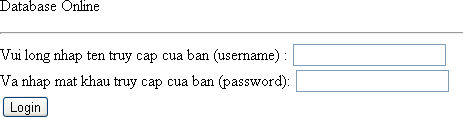 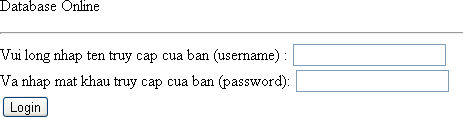 Tra cứu tạp chí:B1: Chọn loại hình tài liệu là tạp chí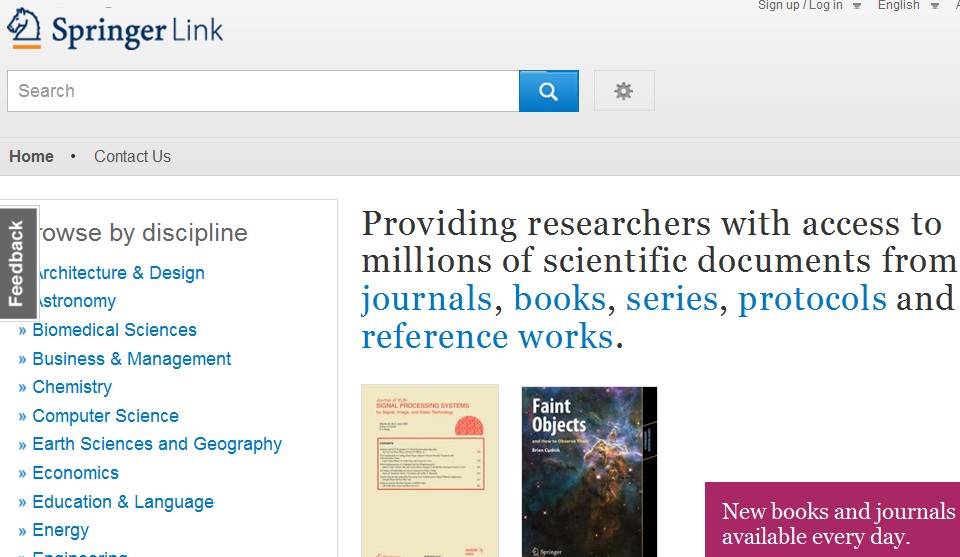 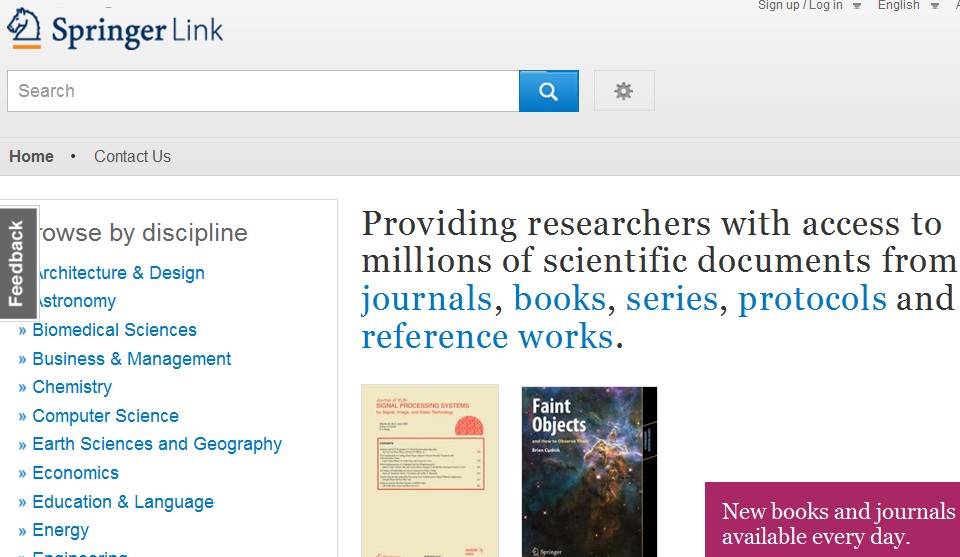 B2: Nhập tên tạp chí muốn xem thông tin hoặc click chọn trực tiếp vào tạp chí đã được liệt kê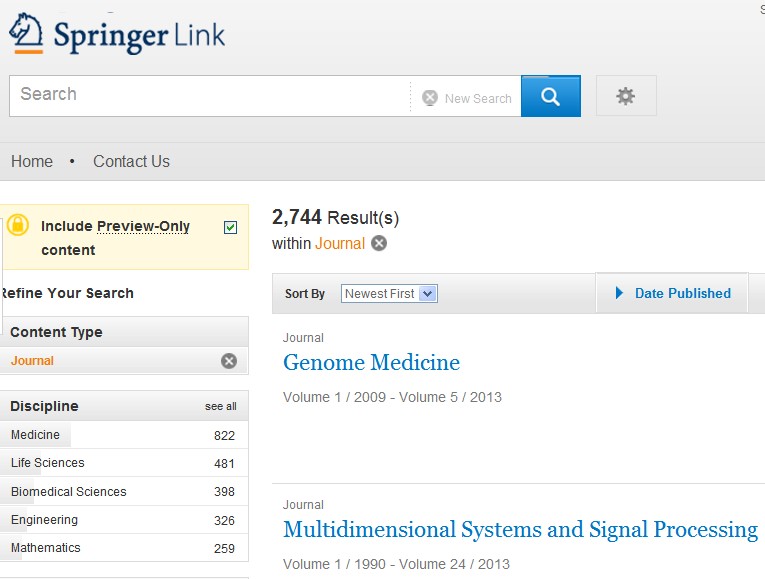 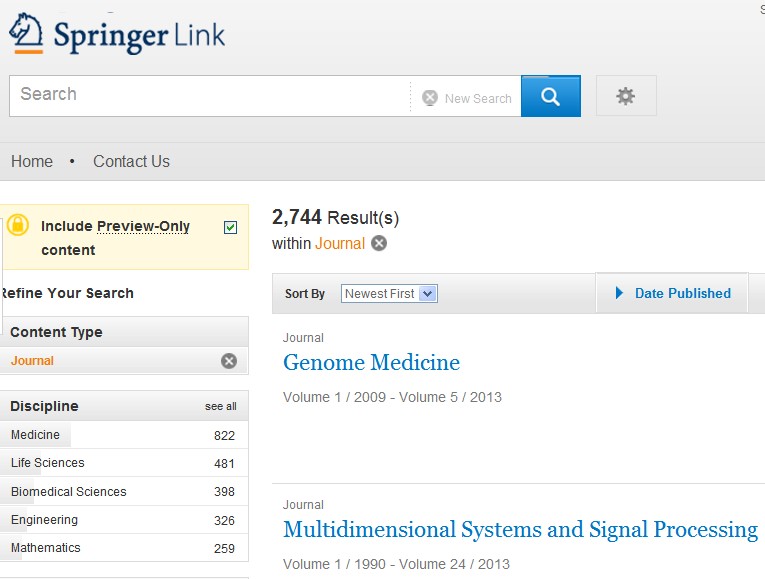 Trang kết quả 1 tạp chí cụ thể: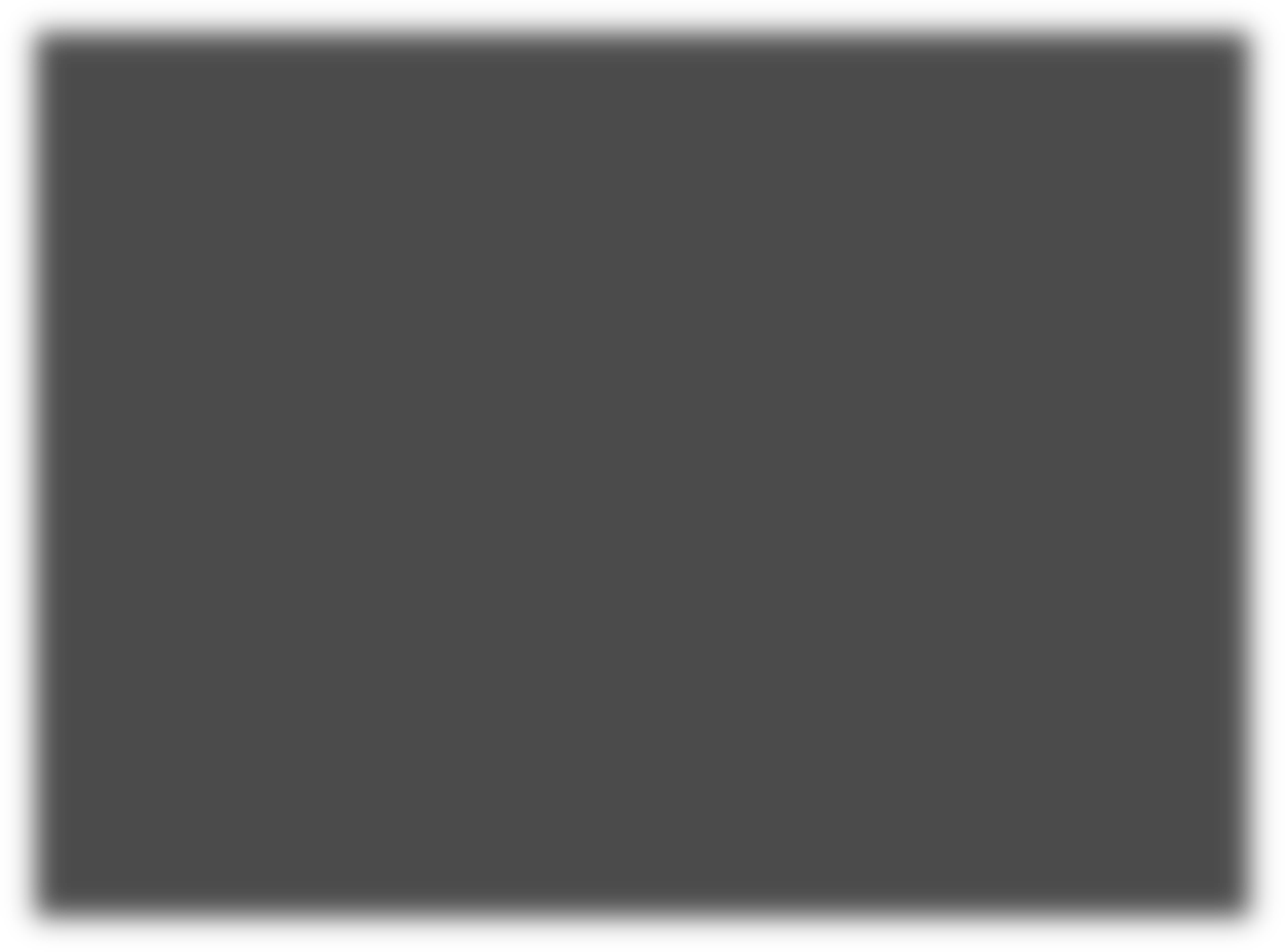 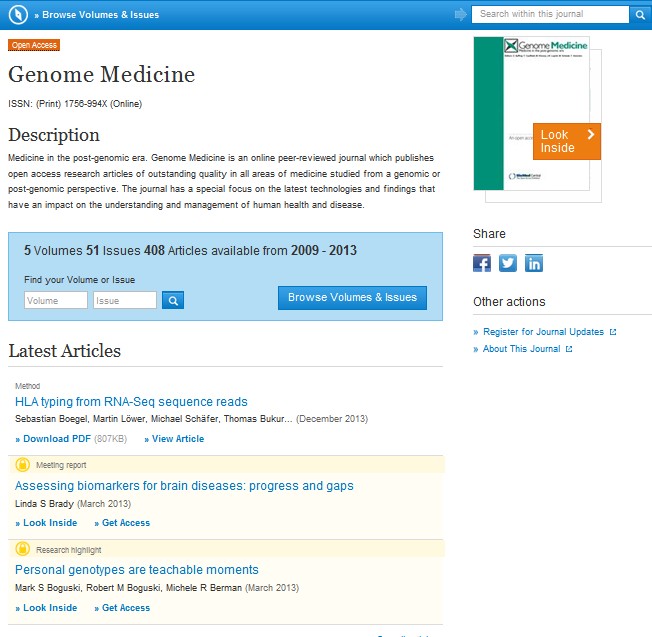 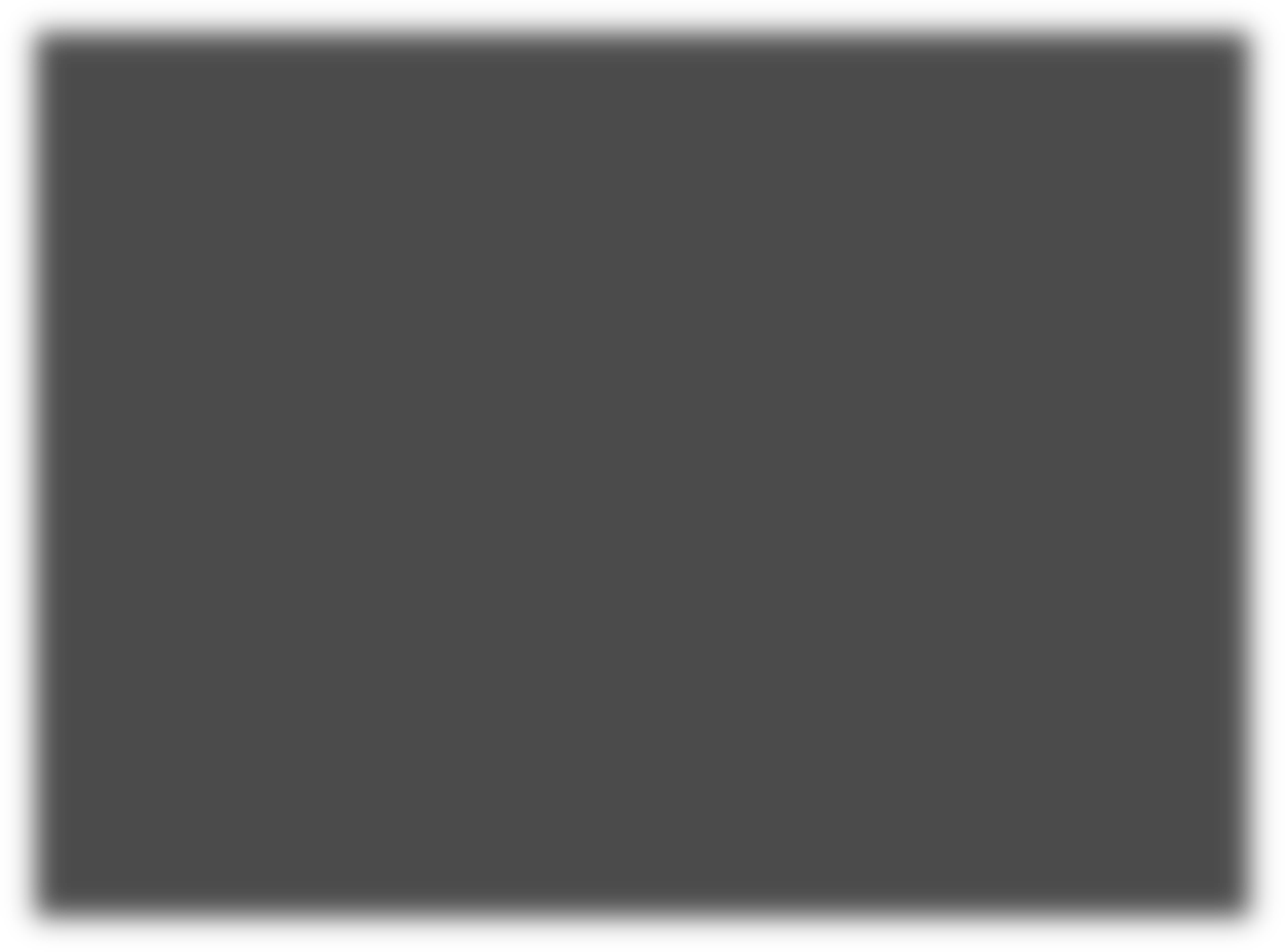 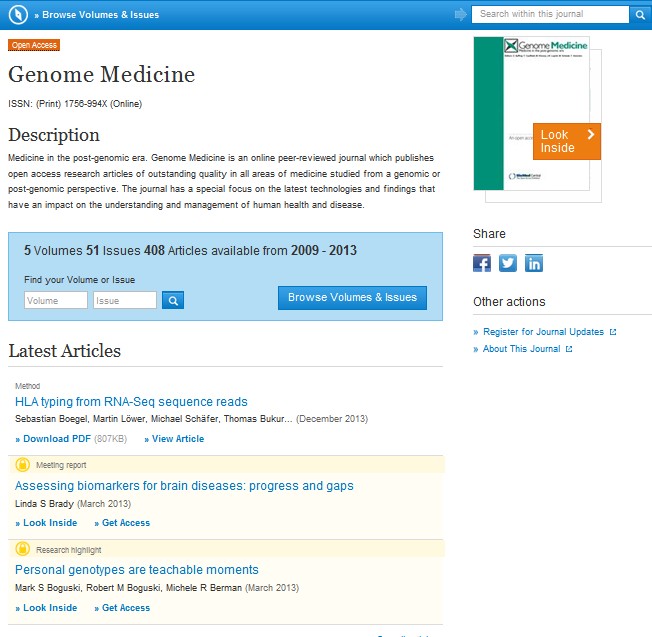 : Liệt kê số của tạp chí: Tìm bài viết trong tạp chí đó: Tên tạp chí và chỉ số ISSN của tạp chí (4): Thông tin mô tả tạp chí: Tìm chính xác số tạp chí mong muốn: Các bài viết mới nhất được đăng trên tạp chí: Trang bìa của tạp chí và xem toàn văn tạp chí tại “Look inside”Một số tiện ích:Thuật ngữ liên quan: khi nhập thuật ngữ tìm thì đồng thời cũng tự động xuất hiện những thuật ngữ liên quan với nó.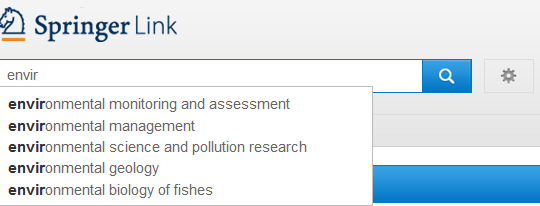 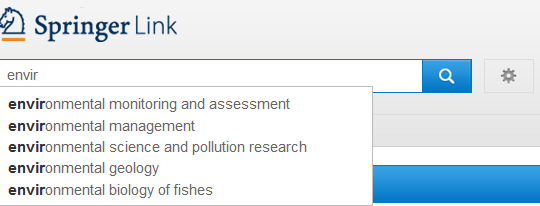 Include Preview-Only content: chọn để liệt kê tất cả các kết quả tìm được, và bỏ chọn để liệt kê các kết quả có fultext.Sort by: 3 kiểu liệt kê kết quả tìm là theo mức độ liên quan, tài liệu mới nhất trước và tài liệu cũ nhất trước.Date Published: lọc lại trong kết quả tìm khoảng thời gian của tài liệu như mong muốnRefine Your Search: lọc lại kết quả tìm theo loại hình, chủ đề, nguồn, tác giả và ngôn ngữ của tài liệu.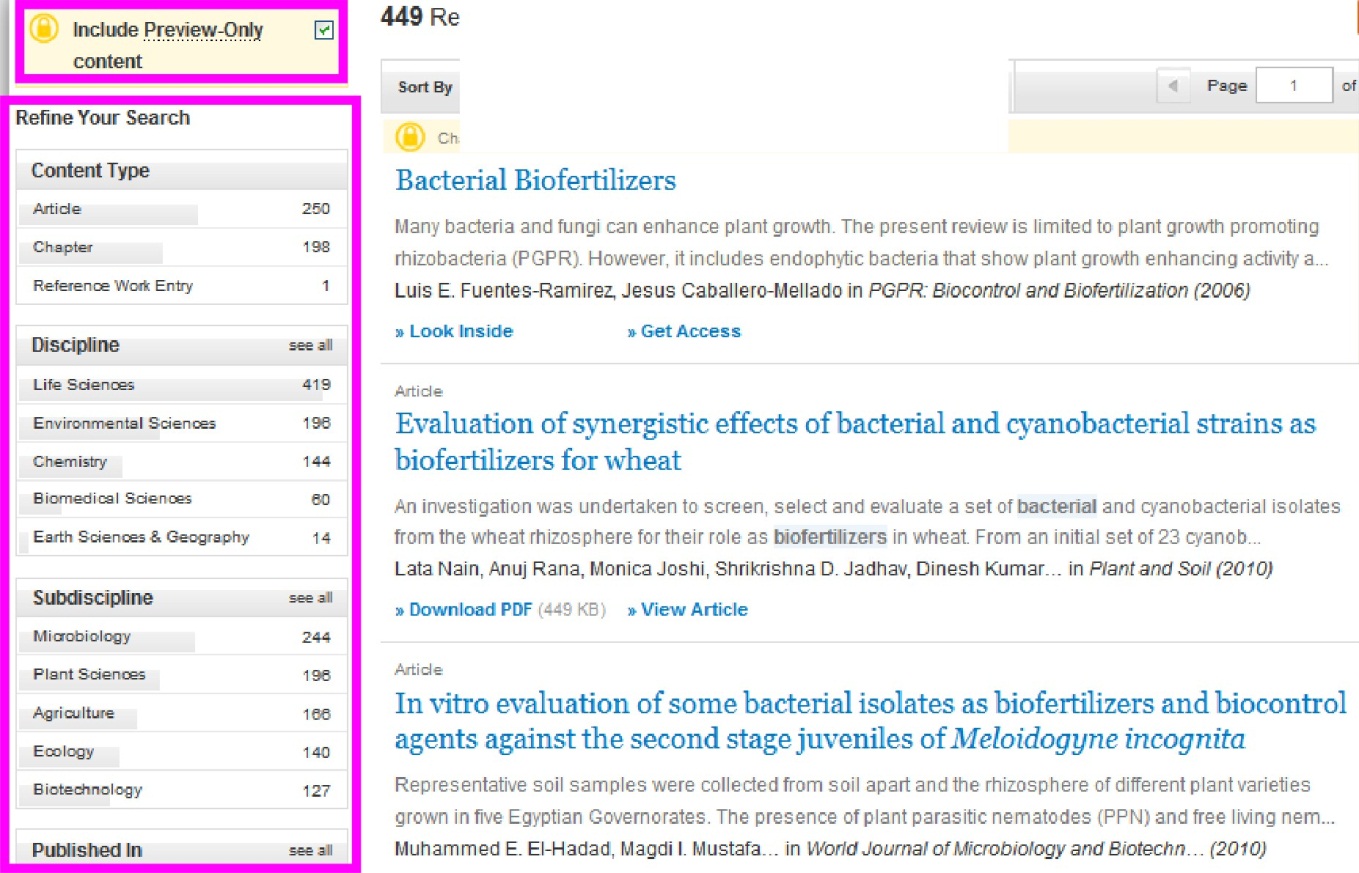 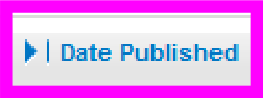 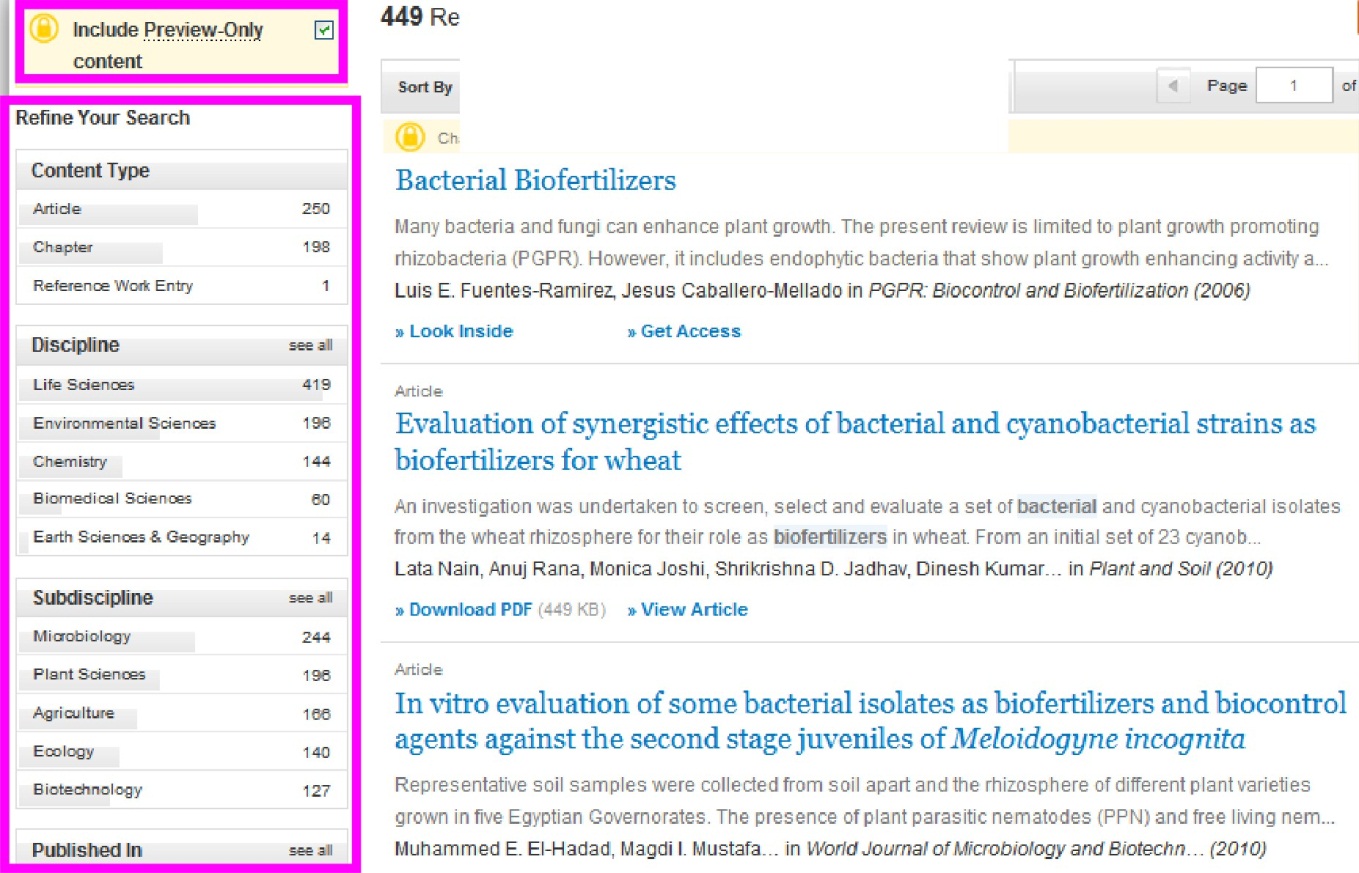 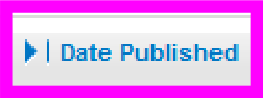 Tra cứu thông tin:4.1Tìm nhanh:Nhập thuật ngữ tìm và thực hiện tìm nhanh trên nhan đề tài liệu.Làm chính xác kết quả tìm bằng việc kết hợp các thuật ngữ tìm và sử dụng các toán tử: and, or…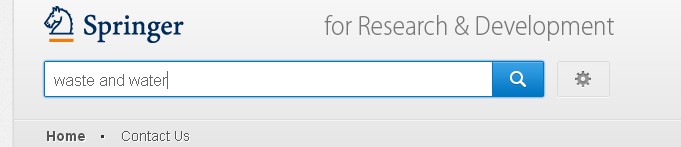 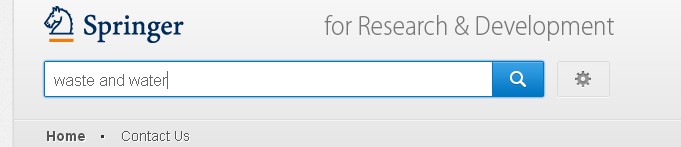 4.2Tìm nâng cao: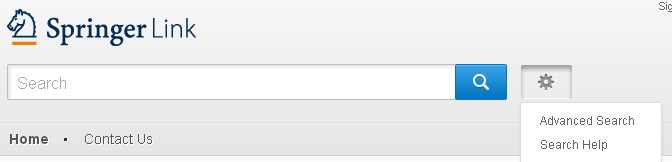 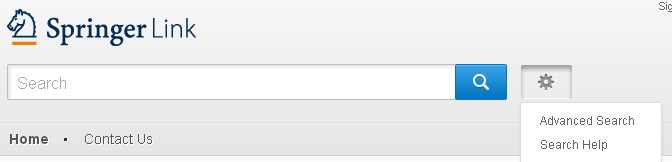 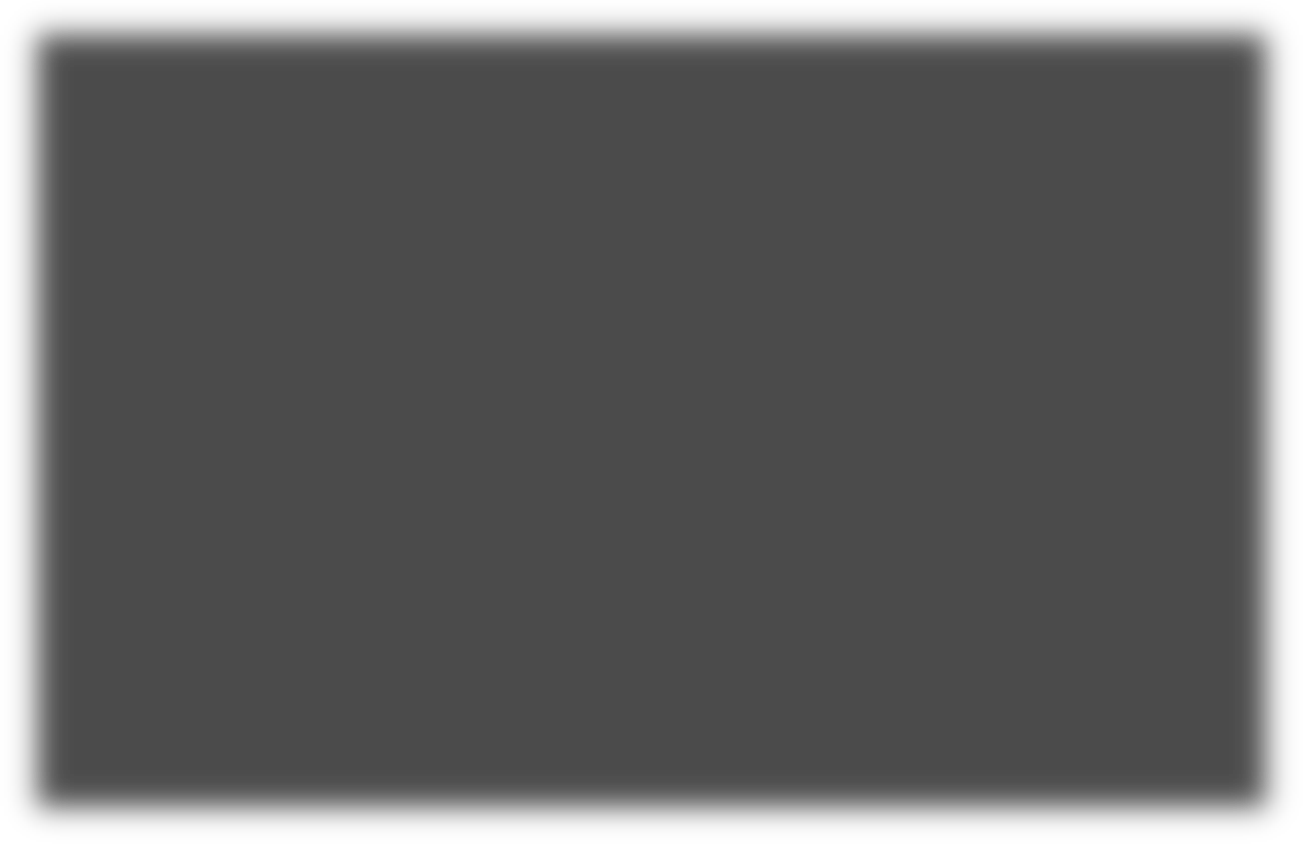 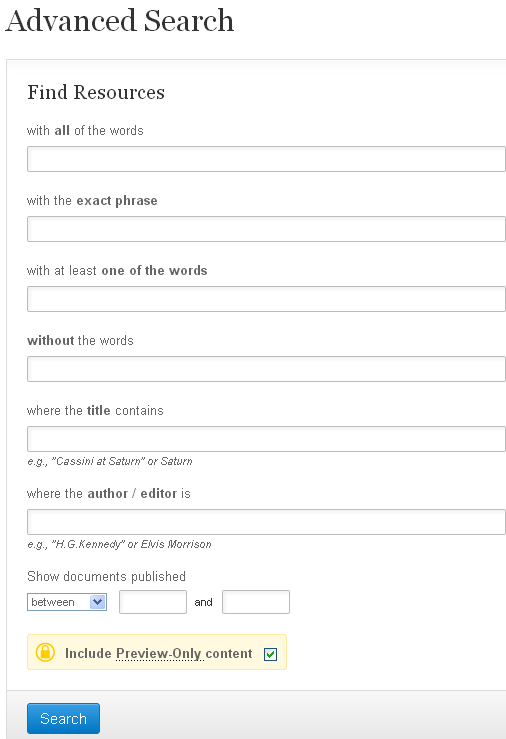 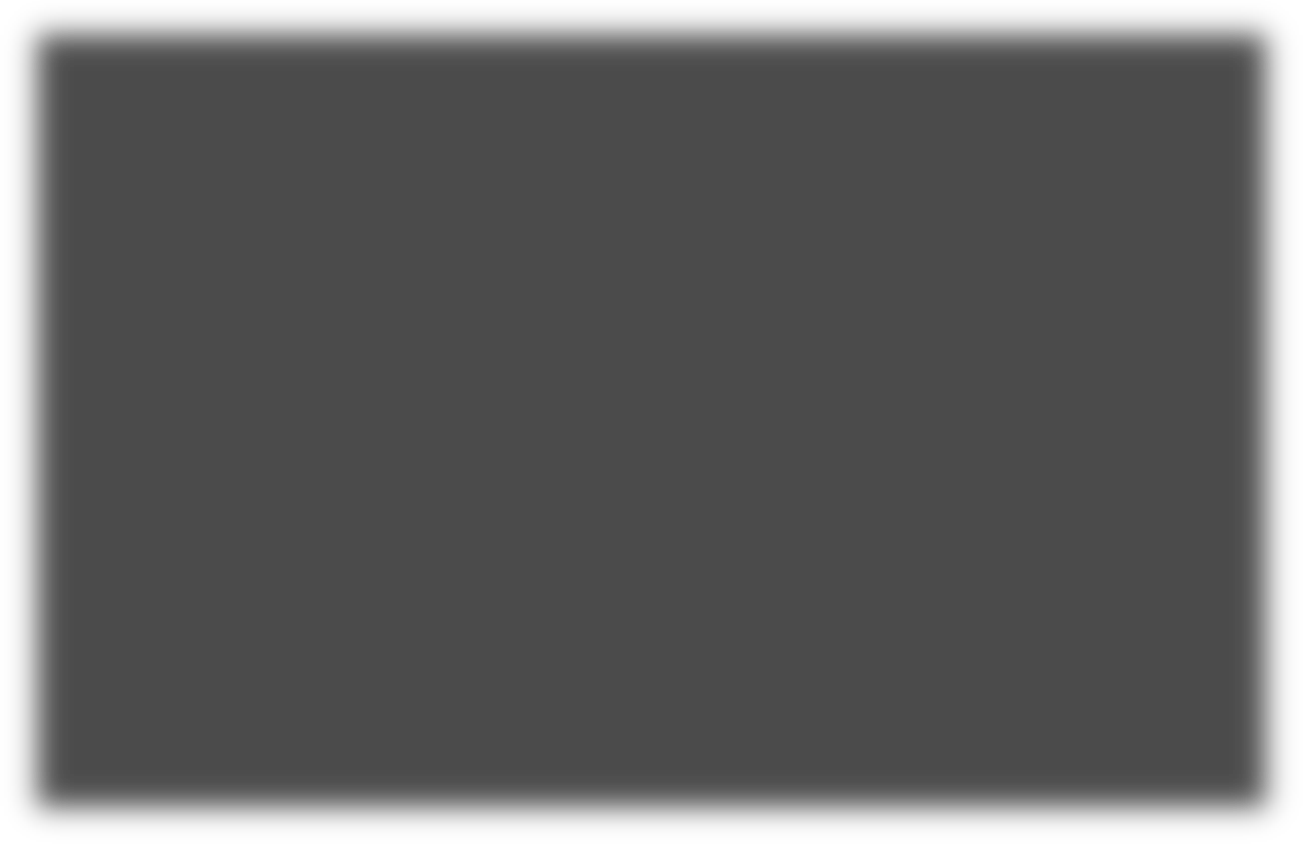 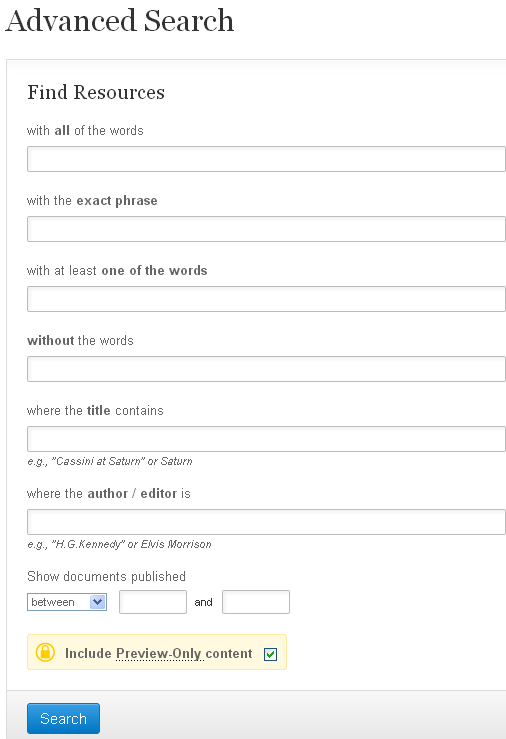 With all of the words: tìm với tất cả các thuật ngữ được cho mà không cần sử dụng toán tử để kết hợp.With the exact phrase: tìm tất cả các thuật ngữ với trật tự chính xác được cho.With at least one of the words: tìm ít nhất với 1 thuật ngữ được cho.Without the words: không tìm với thuật ngữ được cho.Where the title contains: tìm với thuật ngữ tìm nằm ở nhan đề tài liệu.Where the author / editor is: tìm với thuật ngữ tìm là tác giả, người hiệu đính,…Show documents published: tìm tài liệu được xuất bản trong khoảng thời gian nhất định.Include Preview-Only content: kết quả tìm bao gồm cả những tài liệu không có toàn văn.